Diseminacija eTwinning projekta 2eco&healt na mrežnoj stranici Srednje škole Novska, Novska, Croatiahttps://ss-novska.hr/Nastava/e-twinning/ArticleId/4425/oamid/1497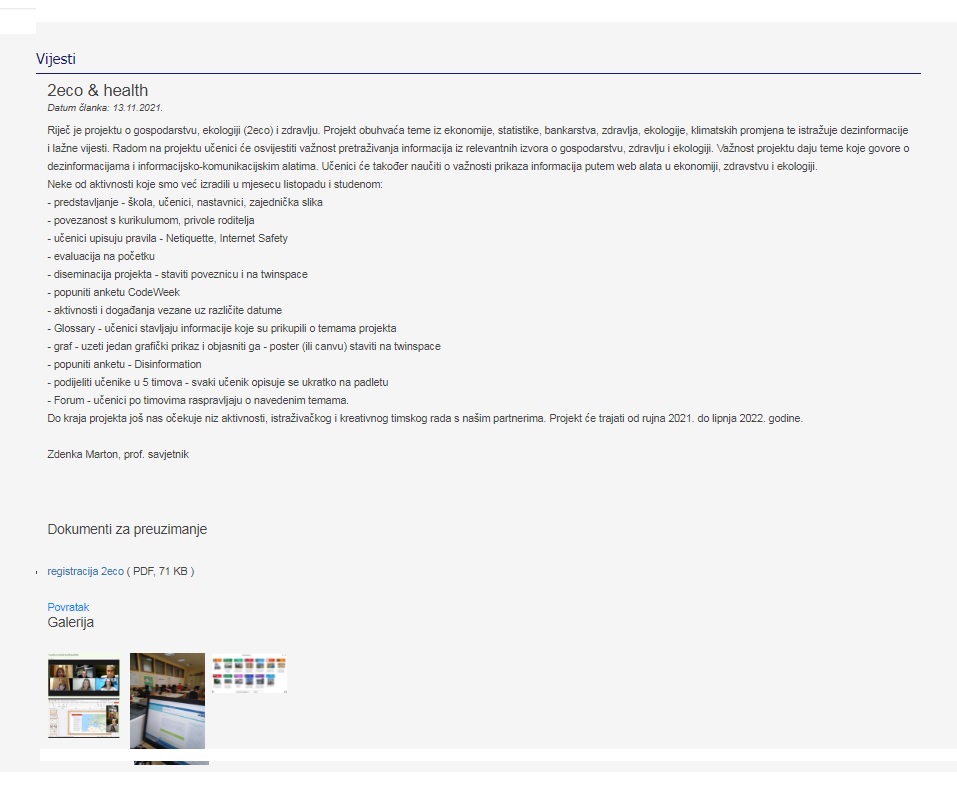 